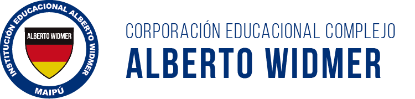 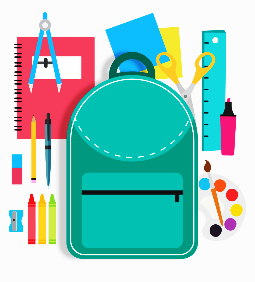 LISTA DE ÚTILES 2024Primero básicoLos/as estudiantes deben manejar diariamente en su mochila un estuche con:(Todo marcado con su nombre).(El estuche debe ser revisado diariamente con el fin de reponer aquellos útiles gastados o extraviados)* LOS ESTUDIANTES DEBEN USAR, DE MANERA OBLIGATORIA, COTONA BEIGE (NIÑOS) Y DELANTAL ROSADO (NIÑAS)Traer según horario: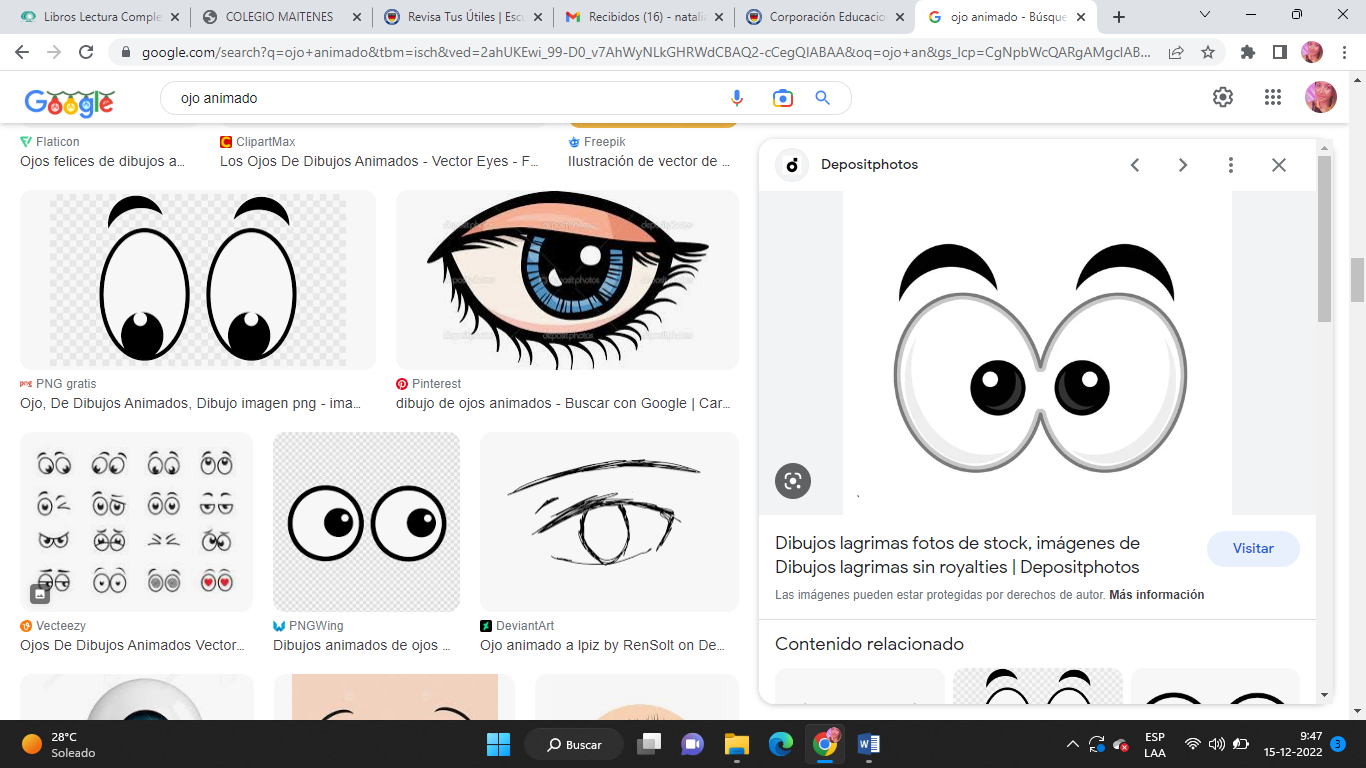 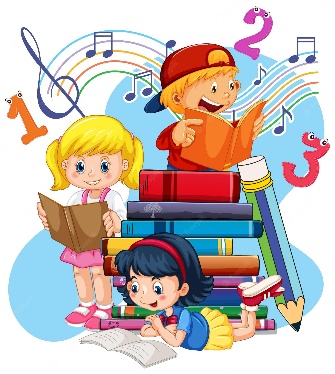 * Las evaluaciones de las Lecturas Complementarias se realizan la última clase de Lenguaje del mes en curso. 2 Lápiz grafito.Goma de borrar.Regla de 20 cm.12 lápices de colores de madera.Destacador.Pegamento en barra.1 tijera punta roma.Sacapuntas con receptáculo.1 lápiz bicolor (rojo y azul)Lenguaje y Comunicación1 cuaderno de 100 hojas collage cuadro grande que debe forrar de color rojo.Caligrafix 1er básico primer semestre.Matemática1 cuaderno de 100 hojas cuadro grande  collage que debe forrar de color azul.Historia y Geografía1 cuaderno de 80 hojas cuadro grande collage que debe forrar de color naranjo.Ciencias Naturales1 cuaderno de 80 hojas cuadro grande collage que debe forrar de color verde.Inglés 1 cuaderno de 80 hojas cuadro grande collage que debe forrar de color blanco.Artes VisualesCroquera de 16 x 21  arte top o similar Tecnología– Música – orientación (se utilizará el mismo cuaderno para las 3 asignaturas)1 cuaderno cuadro grande 100 hojas collage que debe forrar de color celeste.Religión1  cuaderno de 60 hojas cuadro grande collage que debe forrar de color rosado.Educación Física y Salud1 cuaderno cuadro grande 60 hojas.Útiles de aseo personal: Colonia en envase de plástico, toalla de mano, jabón individual y polera de cambio del colegio o blanca (traer clase a clase).Libreta de comunicaciónEste debe llegar todos los días al colegio.FECHA EVALUACIÓNTÍTULOAUTOR(A)EDITORIALMARZO.EL PROBLEMA DE MARTINA MARÍA LUISA SILVA.ALFAGUARAABRILCAPERUCITA ROJA (TAL COMO SE LA CONTARON A JORGE)LUÍS MARÍA PESCETTIALFAGUARAMAYODONDE VIVEN LOS MOUSTRUAMIGOS EN EL BOSQUESENDAK, MAURICESANTILLANAAGOSTOHUY QUE PENA!NEVA MILICEL BARCO DE VAPORSEPTIEMBREBORIC UN COMPAÑERO NUEVO EN LA ESCUELA.CARRIE WESTONNORMAOCTUBREPEQUEÑA & GRANDE: FRIDA KAHLOMARIBEL SÁNCHEZZIG ZAG